KIMSWERD OP A4  uitgave 371  ( 10 januari t/m 24 januari )Doarpskofjemoarn dinsdag 16 januari 2024 met Pieter Geel    De Doarspkofjemoarn in januari is een week later dan gewoonlijk, dus nu op 16 januari. Iedereen weer hartelijk welkom. Dorpsgenoot Pieter Geel vertelde in december over de historie van Kimswert en gaat daar mee verder in januari. We beginnen dan ongeveer bij de Noormannentijd.  Pieter Geel heeft ook de tentoonstelling op de orgelgalerij in de Laurentiuskerk ingericht en weet heel veel van de geschiedenis en archeologie te vertellen. Kosten van de koffiemorgen zijn              € 3.00 pp. Vrij koffiedrinken + iets lekkers bij de koffie. Aanmelding van tevoren is niet nodig. Workshop Macramé knopenZaterdag 20 januari is er in het MFC Piers’Stee een workshop macraméknopen. De workshop wordt georganiseerd door de  WAP ( Werkgroep Activiteiten Piers’Stee) en wordt gegeven door Feikje v.d. Duim. Aanvang 13.00 uur tot ongeveer 16.00 uur.De kosten van de workshop zijn € 15,- inclusief materiaal, koffie of thee voor eigen rekening.Je kunt kiezen uit de volgende onderwerpen: een windlicht, een plantenhanger of een wanddecoratie. Mocht je belangstelling hebben stuur dan even vrijblijvend een mailtje dan kun na het zien van de foto’s kijken of je mee wilt doen en wat je wilt maken. Opgeven voor                   18 januari bij Feikje v.d. Duim, feikje56@hotmail.com, 06 13178632. Je moet vooraf aangeven wat je wilt maken in verband met de aankoop van het materiaal. We hopen weer net als vorig jaar op een enthousiaste groep macraméknopers.Stichting Laurentiuskerk Kimswerd.U I T N O D I G I N GZondag 28 januari komen de wereldberoemde Japanse violist Shunske Sato en zijn eveneens beroemde van afkomst Chinese vrouw pianiste Shuann Chai naar de Laurentiuskerk van Kimswerd voor het geven van het eerste klassieke concert dit jaar. Aanvang concert 15.30 uur.Shunske Sato werd geboren in Japan, kreeg daar op 3-jarige leeftijd zijn eerste vioollessen , maar groeide op in de USA waar hij aan het Conservatorium viool studeerde. Na de afronding van zijn studie studeerde hij verder in Europa , o.a. in München en Italië. Hij vestigde zich in Nederland en werd Concertmeester en later artistiek leider van de Nederlandse Bach Vereniging en tevens Concertmeester van Concerto Köln. Als solist reist hij jaarlijks over vrijwel de gehele wereld, van Japan en China tot de USA en Australië. Dit voorjaar speelt hij o.a. in Luik, Stavanger, Praag, San Francisco, Dresden, Hamburg en Madrid.Heel bijzonder dat deze wereldtopper ook in Kimswerd komt spelen! Ook voor Friesland is dit concert uitzonderlijk en een gebeurtenis van belang.Shuann Chai kwam ook vanuit de USA naar Nederland, aanvankelijk om verder te studeren aan het Koninklijk Conservatorium te Den Haag. Zij studeerde daar het  authentieke pianospel op piano’s uit de tijd van Beethoven en de latere 19e eeuw. Thuis bezit zij een drietal prachtige antieke vleugels. Ook Shuann concerteert en concerteerde in vele landen van de wereld , met name in China en de USA , maar ook in diverse Europese landen (Duitsland, Spanje, IJsland, Noorwegen, Engeland enz.) trad ze met veel succes op. Evenals echtgenoot Shunske is zij als professor/docent verbonden aan een Conservatorium.   In Kimswerd spelen Shuann en Shunske een programma dat als titel heeft “Bach to the future”. Het is een programma met werken uit latere tijden waar de geest van Bach direct geïnspireerd heeft. Zo klinken er naast een Sonate voor viool en piano van J.S.Bach zelf ook composities van Rachmaninoff, Bartók, Rimsky-Korsakov en de Tweede Sonate voor viool en piano van Schumann. Aanvang concert   : 15.30 uur (kerkdeur vanaf 15.00 open voor bezoekers)Toegangsprijs         :  € 20 (voor vrienden van de Laurentiuskerk € 15)                                    Kinderen € 5.  Er is geen PIN! Dus graag cash betalen.Reserveren aanbevolen. Kan via de site , via StLaurentiuskerkKimswerd@gmail.com of telefonisch  06-30873617Graag tot ziens op zondag 28 januari.Met vriendelijke groetBestuur Stichting Laurentiuskerk , Otto Roelofsen (concerten).Piers Stee informatie en reserveringen 06-16002721  of verhuur@piersstee.nl  Nieuws en berichten aanleveren voor dinsdag 23 januari 2024  21.00 uur op a4@kimswerd.com, of in de bus op  Harlingerweg 26A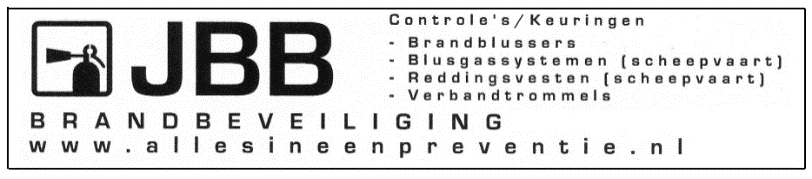 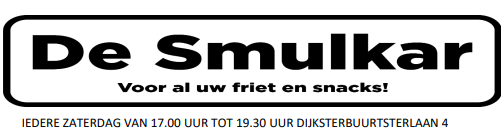 